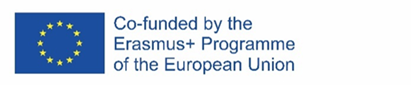 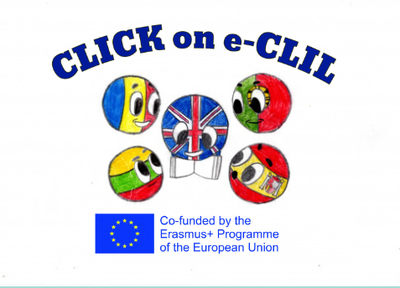 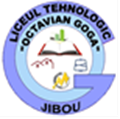 Geography CLIL Lesson PlanSchool: Agrupamento de Escolas do BarreiroAge of students/Grade: 12 years old /7th gradeLevel of English: A2Teacher(s): Ana PinaSubject(s): English / GeographyTopic: World HeritageFive most important or most interesting places which are considered to be world heritage in PortugalAims:To present the most interesting places which are considered to be world heritage in PortugalTo present the placesTo draw a mapTo collect information about famous world heritagesTeaching points:
 Resources: hand-outs of the lesson, video projector, laptop, speakers, tabletDescription of the activities:Activity 1: To present the 5 most interesting places in PortugalAsks  to work in group and assigns each group an interesting place and to copy the power-point with the information Activity 1: Digital presentation creationWork in groups of 4 and create a power-point for the interesting placesPpresent their workSupplementary materials:Power-pointLanguageContentMonumentWorldUnescoHeritageInterestingPlacesShow its locationIts date /historical periodMain characteristsWhy is considered to be world heritagePhotographs